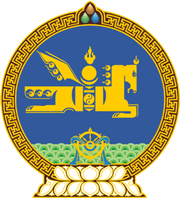 МОНГОЛ УЛСЫН ХУУЛЬ2022 оны 04 сарын 22 өдөр                                                                  Төрийн ордон, Улаанбаатар хот     ХЭРЭГЛЭГЧИЙН ЭРХИЙГ ХАМГААЛАХ      ТУХАЙ ХУУЛЬД ӨӨРЧЛӨЛТ     ОРУУЛАХ ТУХАЙ1 дүгээр зүйл.Хэрэглэгчийн эрхийг хамгаалах тухай хуулийн 17 дугаар зүйлийн гарчиг, мөн зүйлийн 17.1 дэх хэсэг, 18 дугаар зүйлийн гарчиг, мөн зүйлийн 18.1 дэх хэсгийн “нийслэл, сум,” гэснийг “сум, нийслэл,” гэж тус тус өөрчилсүгэй.МОНГОЛ УЛСЫН ИХ ХУРЛЫН ДАРГА 				Г.ЗАНДАНШАТАР